 Appendix -2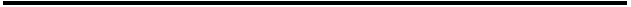 ESH Assessment Guidance- Areas of InquiryInjuries or IllnessesGeneralHousekeepingGarbage ContainersEmergency Phone #s PostedEmergency CommunicationFence ConditionGatesSignage on Fences and GatesWhip ChecksElectrical CordsGFCI’sGas Test LogMachine/Equipment GuardsLightingLaddersExplosive StorageOxy/Acetylene StorageScaffoldingTraffic ControlBarricadesTraffic SignsFlag PersonVestsFlagShafts & TunnelsHand held lights/Miners LightsLightingCommunicationVentilationSelf Rescuers PresentHousekeepingAir/Noise TestingSignageBarricadesEmergency EquipmentFire ExtinguishersFirst Aid KitsOxygenBlanketsInfection ControlMedical Emergency TeamsRescue TeamsPersonal Protective EquipmentHard HatsEye ProtectionHearing ProtectionFoot ProtectionRespiratory ProtectionHand ProtectionFall Protection Harness/LanyardFace ProtectionBarrier CreamCranesInspectionsCertificationsAnti-Two BlocksHook LatchesPerimeter BarricadesGlassHornFire ExtinguisherRigging EquipmentEquipmentDaily InspectionsGlassBack-Up AlarmFire Extinguishers Hydraulic Oil LeaksWork PlanningH/A for Tasks PerformedDaily work Planning MeetingTool Box MeetingsMonthly ESH MeetingsRecords/Log ReviewsLOTO